PRAKATAAlhamdulilllah, Terima kasih kepada rakan-rakan guru dan team sumberpendidikan kerana menyediakan RPT 2021 untuk kegunaan guru-guru di Malaysia.
Muaturun Percuma…
 **DILARANG UNTUK MENGAMBIL SEBARANG BENTUK DAN JENIS KEUNTUNGAN DARIPADA PIHAK KAMI DAN WEB INI SAMA ADA SECARA LANGSUNG ATAU TIDAK LANGSUNG.**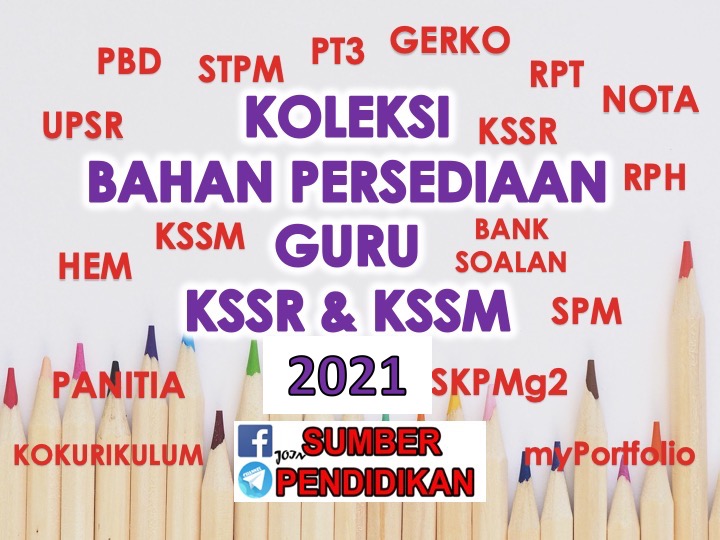 RANCANGAN PENGAJARAN TAHUNAN BIOLOGI TINGKATAN 52021MINGGUSTANDARD KANDUNGANSTANDARD PEMBELAJARANCATATANMINGGU 11 Januari – 3 Januari 2021MINGGU 24 Januari – 10 Januari 2021MINGGU 311 Januari – 17 Januari 2021CUTI PERSEKOLAHANCUTI PERSEKOLAHANCUTI PERSEKOLAHANMINGGU 418 Januari – 24 Januari 202116.1 Organisasi Tisu Tumbuhan 16.1.1 Berkomunikasi tentang jenis tisu tumbuhan dan fungsi utamanya. Nota: Jenis tisu: (i) tisu meristem. (ii) tisu kekal. - epidermis - asas
- vaskular Cadangan aktiviti: Mengumpul maklumat dan membentangkan dapatan tentang kegunaan tisu tumbuhan dalam kehidupan seharian. MINGGU 525 Januari – 31 Januari6.2 Tisu Meristem dan Pertumbuhan 16.2.1 Mengenal pasti jenis dan bahagia dan tisu yang terlibat dalam pertumbuhan.16.2.2 Menghuraikan kedudukan zon pembahagian sel, zon pemanjangan sel dan zon pembezaan sel dalam pucuk dan akar.6.2.3 Mengenal pasti zon pembahagian sel, zon pemanjangan sel dan zonpembezaan sel dalam radikel anak benih.Cadangan aktiviti:Menyediakan slaid mikroskop: (i) zon pembahagian sel. (ii) zon pemanjangan sel. (iii) zon pembezaan sel.Cadangan aktiviti:Mengumpul maklumat kepentingan pertumbuhan primer dari segi ketinggian, sokongan dan pengangkutan dan keperluan pertumbuhan sekunder untuk menambahkan sokongan dan pengangkutan.Mengumpul maklumat tentang jenis tumbuhan monokotiledon yang mengalami pertumbuhan sekunder anomali dan membentangkan hasil kajian.Cadangan aktiviti:Mengumpul maklumat tentang jenis dan kegunaan kayu balak di Malaysia dari agensi seperti:(i) Jabatan Perhutanan Semenanjung Malaysia/ Sabah/ Sarawak.(ii) Lembaga Perindustrian Kayu Malaysia (MTIB).MINGGU 61 Februari – 7 Februari 202116.2.4 Memerihalkan jenis pertumbuhan: (i) primer.(ii) sekunder.16.2.5 Mewajarkan kepentingan pertumbuhan primer dan pertumbuhan sekunder.16.2.6 Membanding dan membezakan antara pertumbuhan primer dengan pertumbuhan sekunder dalam tumbuhan eudikot.16.2.7 Menilai kepentingan tumbuhan yang mengalami pertumbuhan sekunder dari segi ekonomi.Cadangan aktiviti:Menyediakan slaid mikroskop: (i) zon pembahagian sel. (ii) zon pemanjangan sel. (iii) zon pembezaan sel.Cadangan aktiviti:Mengumpul maklumat kepentingan pertumbuhan primer dari segi ketinggian, sokongan dan pengangkutan dan keperluan pertumbuhan sekunder untuk menambahkan sokongan dan pengangkutan.Mengumpul maklumat tentang jenis tumbuhan monokotiledon yang mengalami pertumbuhan sekunder anomali dan membentangkan hasil kajian.Cadangan aktiviti:Mengumpul maklumat tentang jenis dan kegunaan kayu balak di Malaysia dari agensi seperti:(i) Jabatan Perhutanan Semenanjung Malaysia/ Sabah/ Sarawak.(ii) Lembaga Perindustrian Kayu Malaysia (MTIB).MINGGU 78 Februari – 14 Februari 202116.3 Lengkung Pertumbuhan 16.3.1 Memerihalkan jenis tumbuhan berdasarkan kitar hidup. 16.3.2 Mencerakinkan lengkung pertumbuhan: (i) tumbuhan semusim.(ii) tumbuhan dwimusim. (iii) tumbuhan saka.16.3.3 Mengeksperimen untuk mengkaji lengkung pertumbuhan dalamtumbuhan.10 dan 11 Februari Cuti Tahun Baru Cina dan 12 dan 13 Februari Cuti Umum Tahun Baru CinaMINGGU 815 Februari – 21 Februari 202117.1 Struktur Daun 17.1.1 Memerihalkan struktur luar daun: (i) lamina.(ii) petiol.17.1.2 Mengenal pasti struktur dalaman lamina daun:i) epidermis atas.(ii) mesofil palisad.(iii) mesofil berspan.(iv) epidermis bawah.(v) berkas vaskular.MINGGU 922 Februari – 28 Februari 202117.2 Organ Utama Pertukaran Gas 17.2.1 Mewajarkan keperluan pertukaran gas dalam tumbuhan 17.2.2 Menjelaskan mekanisme pembukaan dan penutupan stomaberdasarkan:(i) pengambilan ion kalium. (ii) perubahan kepekatansukrosa.17.2.3 Mengeksperimen untuk membandingkan taburan stoma17.2.4pada epidermis atas dan epidermis bawah daun monokotiledon dan daun eudikot.Meramalkan kesan kekurangan air dalam tumbuhan terhadap pembukaan dan penutupan stoma.MINGGU 101 Mac – 7 Mac 202117.3 Organ Utama Transpirasi 17.3.1 Mewajarkan keperluan transpirasi dalam tumbuhan.17.3.2 Memerihalkan faktor persekitaran yang mempengaruhi kadartranspirasi:(i) keamatan cahaya.(ii) suhu.(iii) pergerakan udara.(iv) kelembapan relatif udara.17.3.3 Mengeksperimen untuk mengkaji kesan faktor persekitaran terhadapkadar transpirasi dengan menggunakan potometer.MINGGU 118 Mac – 14 Mac 202117.4 Organ Utama Fotosintesis 17.4.1 Mewajarkan keperluan fotosintesis dalam tumbuhan.17.4.2 Menghubung kait penyesuaian struktur dalaman daun denganfotosintesis.17.4.3 Mengenal pasti struktur kloroplas: (i) granum.(ii) tilakoid. (iii) stroma.17.4.4 Menghubung kait tindak balas bersandarkan cahaya dan tindak balas tidak bersandarkan cahayaCadangan aktiviti:Perbincangan dalam kumpulan dan membuat persembahan multimedia tentang sejarah ringkas penemuan fotosintesis.Menjalankan kajian penyesuaian tumbuhan untuk mengoptimumkan fotosintesis:(i) susunan mozek daun. (ii) orientasi daun eudikot.Menjalankan penyiasatan untuk mengasingkan pigmen fotosintesis dalam daun dengan menggunakan kromatografi kertas. dalam fotosintesis.17.4.5 Menulis persamaan kimia bagi mewakili proses fotosintesis.17.4.6 Membanding dan membezakan antara tindak balas bersandarkan cahaya dengan tindak balas tidakbersandarkan cahaya dalam fotosintesis.17.4.7 Menerangkan faktor persekitaran yang mempengaruhi kadarfotosintesis:(i) keamatan cahaya.(ii) suhu.(iii) kepekatan karbon dioksida.17.4.8 Mengeksperimen untuk mengkaji kesan faktor persekitaran terhadapkadar fotosintesis.17.4.9 Menganalisis kesan perubahan keamatan cahaya dan warnacahaya terhadap kadar fotosintesisMINGGU 1215 Mac – 21 Mac 202117.5 Titik Pampasan17.5.1 Memerihalkan titik pampasan.17.5.2 Membanding dan membezakan antara fotosintesis dengan respirasisel dalam tumbuhan.17.5.3 Menganalisis keamatan cahaya dan pencapaian titik pampasandengan menggunakan graf.17.5.4 Meramalkan kesan kadar fotosintesis dan kadar respirasi selyang kekal pada titik pampasan terhadap pertumbuhan dalam tumbuhan.MINGGU 1322 Mac – 28 Mac 202118.1 Nutrien Tak Organik Utama 18.1.1 Mengenal pasti makronutrien dan mikronutrien yang diperlukan olehtumbuhan.18.1.2 Mewajarkan kepentingan makronutrien dan mikronutrien dalam tumbuhan.MINGGU 1429 Mac – 4 April 2021CUTI PERTENGAHAN PENGGAL 1CUTI PERTENGAHAN PENGGAL 1MINGGU 155 April – 11 April 202118.2 Organ Pengambilan Air dan Garam Mineral18.3 Kepelbagaian dalam Nutrisi Tumbuhan 18.2.1 Memerihalkan struktur akar dalam pengambilan air dan garam mineral.18.2.2 Mewajarkan penyesuaian akar untuk pengambilan air dan garam mineral.18.3.1 Menerangkan penyesuaian nutrisi dalam tumbuhan.MINGGU 1612 April – 18 April 202119.1 Tisu Vaskular19.1.1 Mewajarkan keperluan pengangkutan dalam tumbuhan.19.1.2 Menghubung kait penyesuaian struktur salur xilem dan trakeiddengan pengangkutan air dan garam mineral.19.1.3 Menghubung kait penyesuaian struktur tiub tapis dan sel rakandengan pengangkutan bahan organikMINGGU 1719 April – 25 April 202119.2 Pengangkutan Air dan Garam Mineral 19.2.1 Menghuraikan faktor yang yang terlibat dalam laluan air dan garam mineral dari tanih ke daun: (i) tekanan akar.
(ii) tindakan kapilari. (iii) tarikan transpirasi. 19.2.2 Menerangkan gutasi dalam tumbuhan.19.2.3 Membanding dan membezakan antara gutasi dengan transpirasidalam tumbuhan.19.2.4 Meramalkan keadaan tumbuhan yang tidak menjalankan transpirasi dangutasi.MINGGU 1826 April – 2 Mei 202119.3 Translokasi 19.3.1 Mendefinisikan translokasi.19.3.2 Mewajarkan keperluan translokasi dalam tumbuhan.19.3.3 Memerihalkan laluan translokasi dalam tumbuhan.MINGGU 193 Mei – 9 Mei 202119.4 Fitoremediasi19.4.1 Mendefinisikan fitoremediasi.19.4.2 Menerangkan penggunaan fitoremediasi dalam kehidupan.19.4.3 Mengeksperimen untuk mengkaji keberkesanan tumbuhan fitoremediasi dalam pengawalan:(i) pencemaran air. (ii) pencemaran tanih.MINGGU 2010 Mei – 16 Mei 202120.1 Jenis Gerak Balas 20.2 Fitohormon20.1.1 Memerihalkan jenis gerak balas tumbuhan:(i) tropisme. (ii) nasti.20.2.1 Memerihalkan fitohormon.20.2.2 Menyatakan fungsi fitohormon: (i) auksin.(ii) giberelin. (iii) sitokinin. (iv) asid absisik. (v) etilena.11 Mei dan 12 Mei Cuti Hari Raya Aidilfitri dan 13 Mei dan 14 Mei Cuti Umum Hari Raya AidilfitriMINGGU 2117 Mei – 23 Mei 202120.3 Aplikasi Fitohormon dalam Pertanian20.2.3 Membuat inferens tentang kesan auksin terhadap gerak balaspertumbuhan.20.2.4 Menerangkan peranan auksin dalam gerak balas tumbuhan.(i) fototropisme. (ii) geotropisme.20.3.1 Mewajarkan penggunaan fitohormon dalam pertanian.20.3.2 Mengeksperimen untuk membandingkan kesan pemasakanbuah dengan kehadiran fitohormon.MINGGU 2224 Mei – 30 Mei 202121.1 Struktur Bunga21.2 Pembentukan Debunga dan Pundi Embrio21.1.1 Mengenal pasti struktur bunga.21.1.2 Membanding dan membezakan struktur jantan dengan struktur betina dalam bunga.21.2.1 Menghuraikan pembentukan debunga di dalam anter.21.2.2 Menghuraikan pembentukan pundi embrio di dalam ovul.MINGGU 2331 Mei – 6 Jun 2021CUTI PERTENGAHAN TAHUNCUTI PERTENGAHAN TAHUNMINGGU 247 Jun – 13 Jun 2021CUTI PERTENGAHAN TAHUNCUTI PERTENGAHAN TAHUNMINGGU 2514 Jun – 20 Jun 202121.3 Pendebungaan dan Persenyawaan21.3.1 Memerihalkan pendebungaan.21.3.2 Menghuraikan pembentukan tiub debunga dan pembentukan gamet jantan.21.3.3 Menerangkan persenyawaan ganda dua dalam pembentukan zigot diploid dan pembentukan nukleus triploid.21.3.4 Mewajarkan kepentingan persenyawaan ganda dua dalamkemandirian tumbuhan berbunga.MINGGU 2621 Jun – 27 Jun 202121.4 Perkembangan Biji Benih dan Buah21.5 Kepentingan Biji Benih untuk Kemandirian21.4.1 Menghuraikan persenyawaan ganda dua dengan perkembangan biji benih dan buah.21.4.2 Menghubung kait struktur biji benih dengan ovul.21.4.3 Menghubung kait struktur buah dengan ovari.21.5.1 Mewajarkan kepentingan biji benih untuk kemandirian tumbuhan.MINGGU 2728 Jun –  4 Julai 202122.1 Penyesuaian Tumbuhan22.1.1 Mengelaskan tumbuhan berdasarkan habita22.1.2 Menerangkan ciri penyesuaian hidrofit, halofit dan xerofit dari aspek:(i) pengambilan air dan garam mineral.(ii) pertukaran gas.(iii) sokongan.(iv) fotosintesis.MINGGU 285 Julai – 11 Julai 202123.1 Sistem Pengelasan dan Penamaan Organisma23.1.1 Menerangkan keperluan sistem pengelasan dan penamaanorganisma.23.1.2 Memerihalkan pengelasan organisma secara heirarki dalamenam alam:(i) Archaebacteria. (ii) Eubacteria.(iii) Protista.(iv) Fungi.(v) Plantae.(vi) Animalia.23.1.3 Memerihalkan ciri utama organisma dalam setiap alam.23.1.4 Memerihalkan penamaan organisma mengikut Sistem PenamaanBinomial.23.1.5 Membina kekunci dikotomi untuk mengelaskan organismaMINGGU 2912 Julai – 18 Julai 202123.2 Biodiversiti23.2.1 Mensintesiskan konsep biodiversiti berdasarkan diversiti:ekosistem. (ii) spesies. (iii) genetic23.2.2 Memerihalkan maksud pokok filogeni.23.2.3 Mewajarkan kepentingan biodiversiti terhadap alam sekitar dan manusia.MINGGU 3019 Julai – 25 Julai 2021CUTI PERTENGAHAN PENGGAL 2CUTI PERTENGAHAN PENGGAL 2MINGGU 3126 Julai – 1 Ogos 202123.3 Mikroorganisma dan Virus 23.3.1 Mengenal pasti ciri utama mikroorganisma dan virus:(i) bakteria. (ii) protozoa. (iii) alga.(iv) kulat.(v) virus.23.3.2 Memerihalkan peranan mikroorganisma dalam kitar nitrogen.    Cadangan aktiviti:Membahaskan status virus sebagai benda bukan hidup.Menyedia dan memerhati slaid mikoskop bakteria (yogurt), kulat (yis) dan alga (spirogyra).Cadangan aktiviti:Menjalankan aktiviti untuk mengkaji kesan bakteria pengikat nitrogen dalam tumbuhan.        23.3.3 Memerihalkan peranan mikroorganisma sebagai:(i) pengeluar. (ii) pengurai. (iii) simbion. (iv) parasit.23.3.4 Mendefinisikan istilah:(i) patogen.(ii) vektor.23.3.5 Memerihalkan kesan patogen terhadap kesihatan manusia.MINGGU 322 Ogos – 8 Ogos 202124.1 Komuniti dan Ekosistem 24.1.1 Mendefinisikan: (i) spesies.(ii) populasi. (iii) komuniti. (iv) habitat. (v) nic.(vi) ekosistem.24.1.2 Mengenal pasti komponen biosis dan komponen abiosis dalam ekosistem.24.1.3 Memerihalkan nutrisi autotrof dan nutrisi heterotrof.MINGGU 339 Ogos – 15 Ogos 202124.1.4 Berkomunikasi tentang komponen biosis mengikut aras trof.24.1.5 Memerihalkan pengaliran tenaga dalam rantai makanan.24.1.6 Memerihalkan piramid ekologi:(i) piramid bilangan.(ii) piramid biojisim. (iii) piramid tenaga.24.1.7 Mencerakinkan jenis interaksi antara komponen biosis:(i) parasitisme. (ii) komensalisme. (iii) mutualisme. (iv) saprofitisme. (v) persaingan. (vi) pemangsaan.24.1.9 Menerangkan ekosistem paya bakau dari aspek:(i) komponen biosis.(ii) komponen abiosis.(iii) penyesuaian pokok bakau.(iv) pengkolonian dan sesaran.(v) kepentingan ekosistem payabakau.MINGGU 3416 Ogos – 22 Ogos 202124.2 Ekologi Populasi 24.2.1 Menghuraikan faktor yang mempengaruhi taburan populasi.24.2.2 Menganalisis data untuk menganggarkan saiz populasiorganisma yang menggunakan:(i) teknik persampelan kuadrat. (ii) teknik tangkap-tanda-lepas-tangkap semula.MINGGU 3523 Ogos – 29 Ogos 202125.1 Ancaman Alam Sekitar 25.1.1 Menghuraikan maksud kelestarian alam sekitar.25.1.2 Menganalisis ancaman alam sekitar:(i) perubahan iklim.(ii) penyahutanan.(iii) pencemaran.(iv) kehilangan biodiversiti.(v) ledakan pertumbuhanpopulasi manusia.(vi) pemanasan global.(vii) eutrofikasi.(viii) pemanasan global.25.1.3 Mengeksperimen untuk membanding tahap keperluan oksigenbiokimia(BOD) dalam sampel air yang berbeza.MINGGU 3630 Ogos – 5 September 202125.2 Pemeliharaan, Pemuliharaan danPemulihan Ekosistem25.2.1 Mendefinisikan:(i) pemeliharaan ekosistem.(ii) pemuliharaan ekosistem. (iii) pemulihan ekosistem.25.2.2 Mewajarkan keperluan:(i) pemeliharaan ekosistem.(ii) pemuliharaan ekosistem. (iii) pemulihan ekosistem.MINGGU 376 September – 12 September 202125.3 Amalan dalam Melestarikan Alam Sekitar25.4 Teknologi Hijau25.3.1 Menjana idea berkaitan amalan yang menyumbang kepada kelestarianalam.25.3.2 Membincangkan status sekuriti makanan di Malaysia.25.4.1 Mendefinisikan teknologi hijau.25.4.2 Mewajarkan penggunaan teknologi hijau dalam melestarikan alam.25.4.3 Berkomunikasi tentang aplikasi sains sosial untuk menyelesaikan masalah dan cabaran alam sekitar.MINGGU 3813 September – 19 September 2021CUTI PERTENGAHAN PENGGAL 2CUTI PERTENGAHAN PENGGAL 2 MINGGU 3920 September – 26 September 202126.1 Pewarisan Monohibrid 26.1.1 Menghuraikan maksud kacukan monohibrid.26.1.2 Menerangkan kacukan monohibrid berdasarkan eksperimen Mendel.26.1.3 Membezakan istilah yang berhubung dengan pewarisan:(i) gen dan alel.(ii) ciri dan trait.(iii) fenotip dan genotip.(iv) alel dominan dan alel resesif.(v) trait dominan dan traitresesif.(vi) homozigot dan heterozigot.(vii) baka tulen dan hibrid.(viii) generasi induk dan generasifilial.26.1.4 Membina rajah kacukan pewarisan monohibrid.26.1.5 Menentukan nisbah genotip dan nisbah fenotip bagi generasi filialdalam kacukan monohibrid.26.1.6 Memerihalkan Hukum Mendel I.MINGGU 4027 September – 3 Oktober 202126.2 Pewarisan Dihibrid26.2.1 Menghuraikan maksud pewarisan kacukan dihibrid.26.2.2 Menerangkan kacukan dihibrid berdasarkan eksperimen Mendel.26.2.3 Membina rajah kacukan pewarisan dihibrid.26.2.4 Menentukan nisbah genotip dan nisbah fenotip bagi generasi filialdalam kacukan dihibrid.26.2.5 Memerihalkan Hukum Mendel II.MINGGU 414 Oktober – 10 Oktober 202126.3 Gen dan Alel26.5 Pewarisan Manusia26.3.1 Menghuraikan maksud lokus.26.3.2 Menghubung kait alel dan lokus dengan gen pada kromosom.26.4.1 Mengenal pasti jenis kromosom manusia:(i) autosom.(ii) kromosom seks.26.4.2 Menganalisis dan menghuraikan kariotip manusia.26.4.3 Memadankan kromosom paternal dan kromosom maternal dalam lukisan/ mikrograf kromosom manusia untuk membina kariotip lengkap seseorang individu.MINGGU 4211 Oktober – 17 Oktober 202126.4.4 Memerihalkan Hukum Mendel dengan pewarisan manusia.26.4.5 Menganalisis pewarisan manusia dengan membina rajah kacukanpewarisan.26.4.6 Menganalisis pewarisan manusia dengan mengkaji pedigri keluarga.MINGGU 4318 Oktober– 24 Oktober 202127.1 Jenis dan Faktor Variasi27.1.1 Menghuraikan maksud variasi.27.1.2 Mewajarkan keperluan variasi untuk kemandirian spesies.27.1.3 Memerihalkan jenis variasi: (i) variasi selanjar.(ii) variasi tak selanjar.27.1.4 Membanding dan membezakan antara variasi selanjar dengan variasi tak selanjar.27.1.5 Menghubung kait punca variasi dengan jenis variasi:(i) faktor genetik.- pindah silang- penyusunan bebaskromosom- persenyawaan rawak- mutasi.(ii) faktor persekitaran. - suhu- cahaya - pH27.1.6 Memerihalkan variasi yang berpunca daripada interaksi antara faktorgenetik dengan faktor persekitaraMINGGU 4425 Oktober– 31 Oktober 202127.2 Variasi dalam Manusia27.2.1 Menghubung kait jenis variasi dengan pewarisan manusia.27.2.2 Mengeksperimen untuk mengkaji variasi selanjar dan variasi tak selanjar dalam manusia dalam manusia.MINGGU 451 November – 7 November 202127.3 Mutasi27.3.1 Menghuraikan maksud: (i) mutagen.(ii) mutasi. (iii) mutan.27.3.2 Memerihalkan jenis mutagen:(i) agen fizikal.(ii) agen kimia. (iii) agen biologi.27.3.3 Menghuraikan jenis mutasi dengan contoh:(i) mutasi gen.(ii) mutasi kromosom.27.3.4 Menghubung kait mutasi sel soma dan sel gamet dengan variasi.3 November Cuti Tambahan Hari Deepavali4 November Cuti Umum DeepavaliMINGGU 468 November – 14 November 202128.1 Kejuruteraan Genetik28.1.1 Menghuraikan maksud:(i) kejuruteraan genetik.(ii) organisma terubahsuai genetik(genetically modified organism- GMO).Menerangkan aplikasi kejuruteraan genetik dalam penghasilan: (i)  organisma terubahsuai genetik (GMO). (ii)  makanan terubahsuai genetik (GMF). (iii)  insulin. 7 November Cuti Tambahan DeepavaliMINGGU 4715 November – 21 November 202128.2 Bioteknologi 28.2.1 Menghuraikan maksud bioteknologi.28.2.2 Memerihalkan aplikasi bioteknologi dalam kehidupan28.2.3 Mewajarkan kepentingan bioteknologi dalam kehidupan.MINGGU 4822 November – 28 November 2021MINGGU 4929 November – 5 Disember 2021MINGGU 506 Disember – 12 Disember 2021MINGGU 5113 Disember – 19 Disember 2021CUTI AKHIR TAHUNMINGGU 5220 Disember – 26 Disember 2021CUTI AKHIR TAHUNMINGGU 5327 Disember – 31 Disember 2021CUTI AKHIR TAHUN